 Prot. n.  3302                                                         Vercelli, 21-12-2015Ai Componenti Organismo Provinciale Al Dirigente Ambito Territoriale di Vercelli Antonio CataniaAl Referente Territoriale MIUR Laura MusazzoAl Referente Scuola ConiPina VaroneAl Componente Cip Renzo PregnolatoOggetto:  Progetto nazionale “Sport di Classe” per la scuola primaria                                                  a.s. 2015/2016                       Convocazione Organismo Provinciale controllo Tutor -Con nota prot. 16552 del 4 dicembre 2015, il Miur   ha diramato le indicazioni relative all’attuazione del Progetto nazionale “Sport di Classe” per l’a.s. 2015/2016, per vari aspetti ed adempimenti.  Pertanto si  convoca l’Organismo Provinciale per il controllo a campione dei Tutor in elenco graduato.La convocazione , visti i tempi ristretti ,dovuti ad indicazioni dell’Organismo  Regionale si convoca per il giorno 22 dicembre 2015 alle ore 10,30 presso l’Ambito Territoriale di Vercelli in via Giolito 1.Si allega elenco Tutor.Grazie della collaborazioneIL DIRIGENTE
Antonio Cataniafirma autografa sostituita a mezzo stampa ai sensi dell’articolo 3, comma 2 Decreto legislativo 39/1993ELENCO  GRADUATO TUTOR                                         “PROGETTO SPORT DI CLASSE” 2015/16URBAN MATTIA Vercelli TESA CINZIA Vercelli SIMEONE LILLIAN Vercelli MIRABELLI ELENA Vercelli ZAQUINI LUISA Vercelli SCOLARO ROBERTO Vercelli NARDIELLO MASSIMO Vercelli PARACHINI LARA Vercelli PAVON STEFANO Vercelli ZAQUINI PAOLA Vercelli GAIDA MATTIA Vercelli ATANASSI ANDREA Vercelli GRILLI MASSIMO Vercelli PELLEGRINO FABIO Vercelli D`AURIA MARIA Vercelli DELFINO FRANCESCA Vercelli FORMICA SABRINA Vercelli 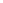 